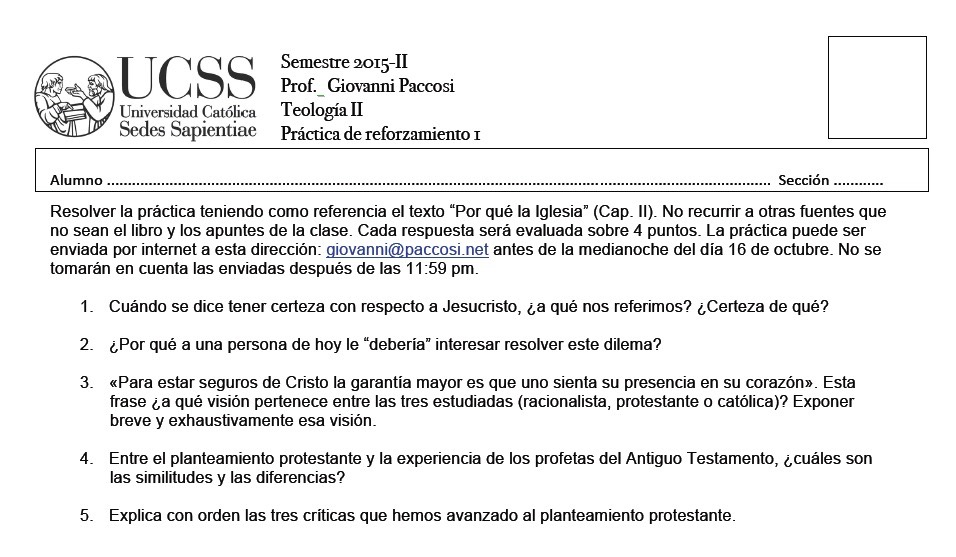                            Nombres y apellidosDESARROLLO